В рамках краевого семейного финансового фестиваля  «О личных финансах»в нашей группе прошло занятие посвященное элементарным понятиям по финансовой грамотности.Тема занятия: «В гости к кукле Даше».Цель: формирование элементарных представлений о финансовой грамотности.Задачи:Образовательные: формировать элементарные представления о понятии деньги, монета, кошелёк, копилка, банковская карточка продавец, покупки, магазин.Развивающие: развивать зрительную память, мелкую моторику рук.Воспитательные: воспитывать бережное отношение к деньгам.Материалы: игрушечные бумажные купюры,  пластмассовые монеты, копилка, игрушечный банкомат, атрибуты для сюжетно-ролевой игры «Магазин».Предварительная работа: беседа о значение денег в жизни людей, знакомство с бумажными купюрами и монетами, чтение сказки Корнея Чуковского «Муха-Цокотуха».Ход занятия1.Вводная часть.Воспитатель: - Какое время года на улице?Дети: - Осень.Воспитатель: - Какая сейчас погода?Дети: - Холодно, сыро, часто идут дожди.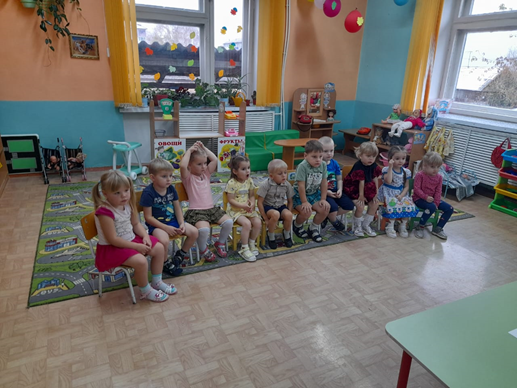 Сюрпризный момент (звонок по телефону)Воспитатель:- У меня зазвонил телефон. Кто говорит? (кукла Даша)- Что случилось? Заболела, не придешь в детский сад?- Спасибо, что позвонила и предупредила. Скорейшего тебе выздоровления.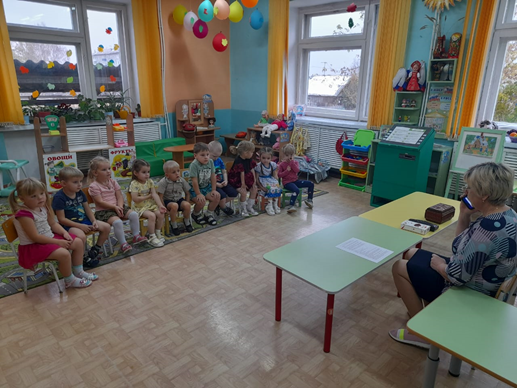 Проблемная ситуация.Воспитатель: - Ребята! Кукла Даша заболела. Как ей помочь, чтобы она побыстрее выздоровела. (Ответы детей)- Ей нужно кушать больше фруктов. Потому что во фруктах много витаминов, а это полезно для здоровья. А где мы их можем взять?Дети: - Купить в магазине.Воспитатель: - Ребята, для того, чтобы что – то купить в магазине нам, нужны будут деньги (показать картинки монеты и бумажные купюры).- Деньги бумажные, они называются «купюра» и железные деньги – это «монеты» (показ).Для чего нужны деньги. (Предположения детей)- Ребята, деньги – это такой предмет, за который можно что - то купить. Например, футболку можно приобрести за несколько купюр, а хлеб можно купить за несколько монет. Деньги выдают людям за их труд – это заработная плата. Чтобы каждый мог покупать то, что ему нужно.Воспитатель: - У меня нет денег. А у вас есть?Дети: - Нет.Воспитатель: - Но это не беда, их всегда можно заработать. Нам нужно с вами выполнить все задания, за каждое задание мы с вами будем получать монеты, на них мы и купим фрукты для куклы Даши.2 Основная часть.Дидактическая игра «Разложи бумажные купюры в кошелёк, а монеты в копилку».На столе лежит большая красивая салфетка (под ней бумажные купюры, монетки, копилка, банковская карта)Ребята вместе с воспитателем подходят к столу. Он покрыт салфеткой. Дети не знают, что под этой салфеткой. Мы убираем салфетку и видим на столе бумажные купюры, монеты, кошелёк, копилка, банковская карта.Воспитатель: - Ваша задача разложить бумажные деньги в кошелёк, а монетки опустить в копилку.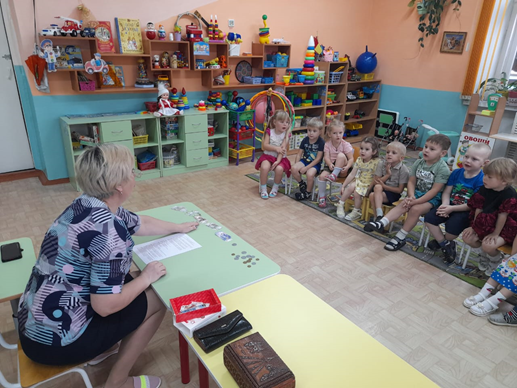 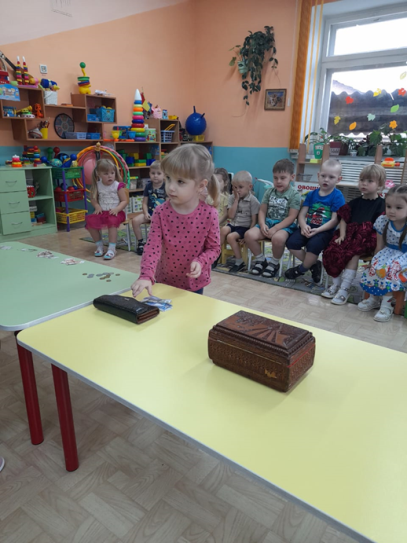 -Монеты мы будем копить на следующую покупку.-С бумажными купюрами мы сходим в магазин за фруктами.(После того как дети сложили все бумажные купюры по кошелёк, воспитатель отдает каждому по бумажной купюре.)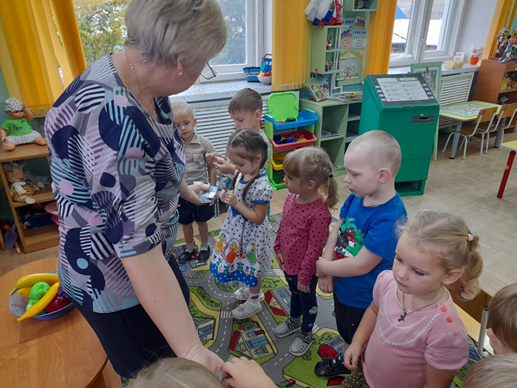 Воспитатель:- Молодцы ребята, Вы выполнили задание. У вас у всех есть теперь деньги, чтобы сходить в магазин за фруктами.-А что делает на столе банковская карта?-Макар у тебя нет денег.-Тебе досталась банковская карта? Это не беда. Пойдем к банкомату снимать денежку. Другие ребята будут смотреть, и учиться пользоваться банковской картой и банкоматом. Вы все с родителями иногда ходили в магазин, там стоит банкомат и видели, как снимают ваши родители деньги, когда их нет в наличии.2.Сюжетно-ролевая игра «Банкомат».Задача: показать, как правильно снимают деньги в банкомате.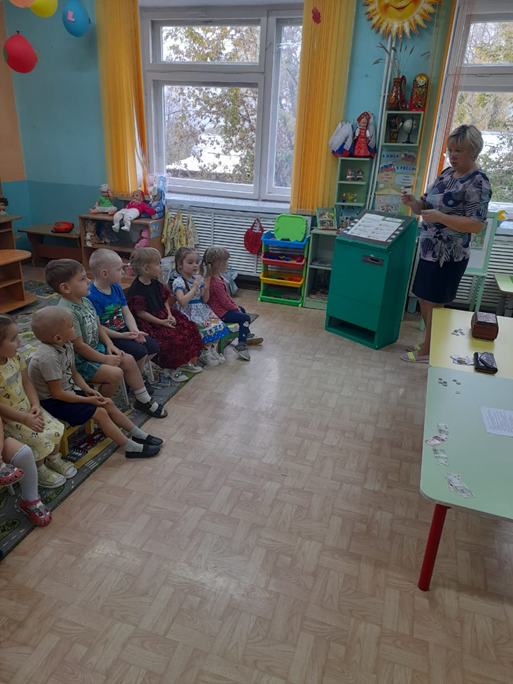 Воспитатель: (ребенок выполняет действия, а воспитатель контролирует).-Правильно вставить карту.-Ввести пин-код.-Нажать на кнопку снять наличные.-Ввести достоинство купюры.-Забрать карту.-Взять деньги из банкомата.Воспитатель:-Ребята вы такие молодцы! Вы справились с заданием. И за это, вы получаете бумажную купюру. У вас у всех есть деньги.- Вы устали, давайте сделаем физминутку и заодно вспомним, что продается в магазине.3.Физическая минутка.Продаются в магазине                (вытянуть руки перед собой, маршировать)Йогурт, молоко, кефир,               (соединять пальчики левой и правой руки)Ряженка, сметана, сыр,       ( поочередно начиная с мизинцев, на слове «сыр» соединить ладошки хлопком)Чай, конфеты, шоколад,                   (приседать)Яблоки и виноград.    (запястья обеих рук плотно прикасаются друг к другу)Детский мячик в магазине                (прыгать)Продают в большой корзине.          (пальцы в замок и вытянуть перед собой) Нужно важное купить,                    (погрозить пальцем)Чтобы экономным быть.          (потереть большим пальцем о другие пальцы)4. Сюжетно-ролевая игра «Магазин».Воспитатель: - Дети, кто знает, как называется человек, который продает в магазине?Дети: - Продавец!Воспитатель: - Когда мы приходим в магазин, то сначала выбираем, что хотим купить, потом приготавливаем деньги и только потом продавец нам даёт товар.Воспитатель: - Ребята, у нас осталось совсем мало времени, идёмте вместе в магазин и купим для нашей куклы Даши фруктов.Воспитатель: - Меня зовут продавец - Тамара. Вы, пришли за покупками?Дети: - Да.Воспитатель: - Тогда давайте менять деньги на фрукты, вы мне деньги, а я вам фрукты.(Дети обменивают у продавца деньги на фрукты)              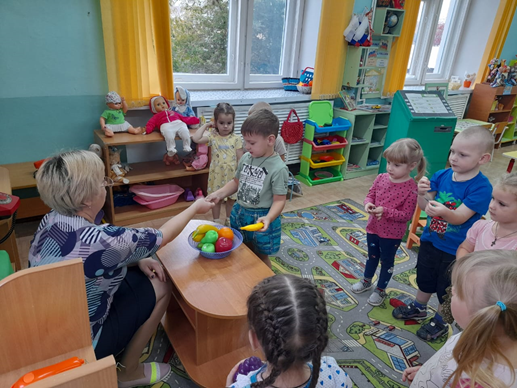 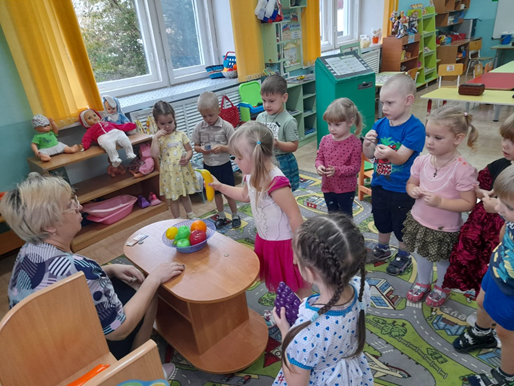 Воспитатель: - Ребята у всех есть фрукты.Дети: - Да.Воспитатель: - Тогда пойдемте к нашей кукле Даше.Дети вместе с воспитателем подходят к кукле Даше.Воспитатель: - Кукла Даша, вот тебе фрукты, кушай, в них много витаминов.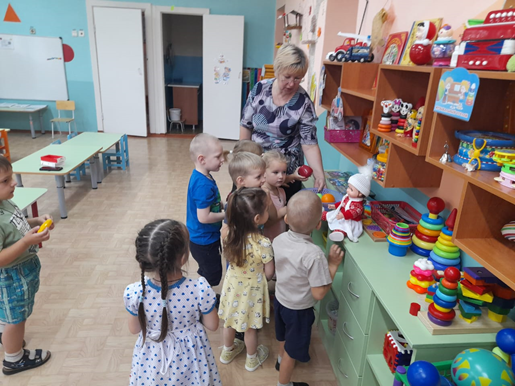 Дети: - Выздоравливай поскорее, мы ждём тебя в детский сад.Кукла Даша: - Спасибо большое вам, за то, что пришли меня проведать.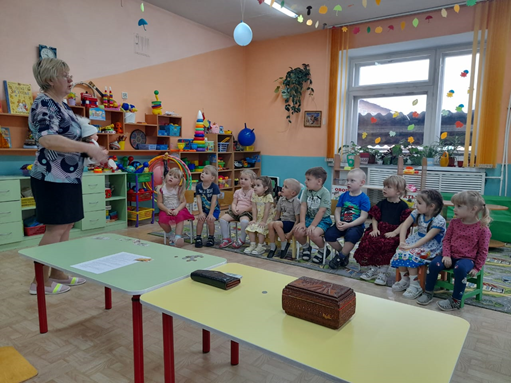 3.Заключительная частьВоспитатель:- Мне сегодня понравилось, как вы со мной играли.- Большое вам спасибо!